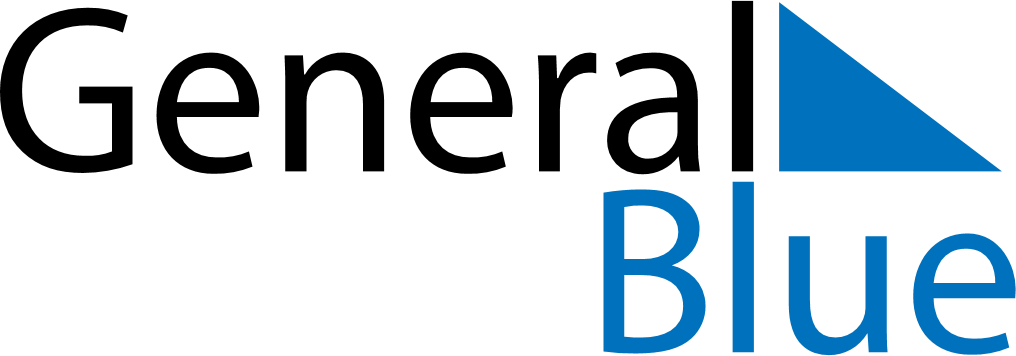 Weekly CalendarOctober 4, 2020 - October 10, 2020Weekly CalendarOctober 4, 2020 - October 10, 2020Weekly CalendarOctober 4, 2020 - October 10, 2020Weekly CalendarOctober 4, 2020 - October 10, 2020Weekly CalendarOctober 4, 2020 - October 10, 2020Weekly CalendarOctober 4, 2020 - October 10, 2020SUNDAYOct 04MONDAYOct 05MONDAYOct 05TUESDAYOct 06WEDNESDAYOct 07THURSDAYOct 08FRIDAYOct 09SATURDAYOct 10